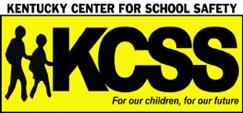 SRO Promising ProgramsThe Kentucky Center for School Safety (KCSS) in collaboration with the Kentucky Association of School Resource Officers (KYASRO) is offering a competitive award program for school resource officer programs.  School districts are asked to submit their SRO programs to be considered as a Kentucky SRO Promising Program.  School districts should provide a history of their program, officer duties and responsibilities, and supporting information.  Each application should include the following:Background of the programNumber of officers employedSchools where SROs are assignedRoles and responsibilities of the programDocumentation of school supportDocumentation of local community supportAny additional supporting informationEnclosed you will find a program checklist that reviewers will use when rating the programs.  All applications must be received via email to the Kentucky Center for School Safety no later than March 15, 2024.  Please email your submission to Lee Ann Morrison at leeann.morrison@eku.edu.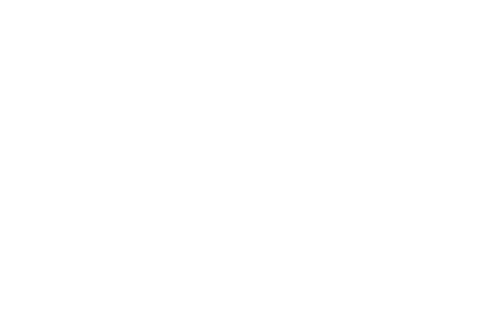 